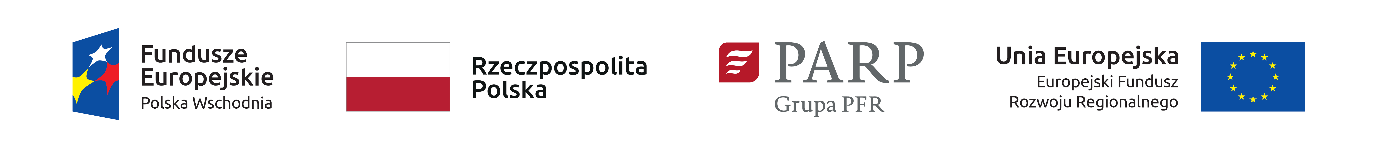 Załącznik nr 4 do Wniosku o dofinansowanie: Oświadczenie o kwalifikowalności VAT…………………………………….					……………………………..Nazwa i adres Wnioskodawcy				Miejscowość i dataOŚWIADCZENIE O KWALIFIKOWALNOŚCI VATW związku z ubieganiem się ………..(nazwa Wnioskodawcy oraz jego status prawny)……………………………… o dofinansowanie ze środków Europejskiego Funduszu Rozwoju Regionalnego w ramach Programu Operacyjnego Polska Wschodnia na realizację Projektu ……………….(tytuł Projektu) ……………………………………….., oświadczam, że realizując powyższy Projekt:………………………(nazwa Wnioskodawcy)……………………… ani żaden inny podmiot zaangażowany w Projekt oraz wykorzystujący do działalności opodatkowanej produkty będące efektem realizacji Projektuzarówno w fazie realizacyjnej oraz operacyjnej, zgodnie z obowiązującym prawodawstwem krajowym, nie ma prawnych możliwości do obniżenia kwoty podatku należnego o kwotę podatku naliczonego lub ubiegania się o zwrot VAT, którego wysokość została wskazana w budżecie Projektu.Jednocześnie ………………………(nazwa Wnioskodawcy)………….……… zobowiązuję się do zwrotu zrefundowanej w ramach Projektu………………….(tytuł Projektu) …………………………….………. części poniesionego VAT, jeżeli zaistnieją przesłanki umożliwiające odzyskanie tego podatku przez ………………………(nazwa Wnioskodawcy).Zobowiązuję się również do udostępniania dokumentacji finansowo-księgowej oraz udzielania uprawnionym organom kontrolnym informacji umożliwiających weryfikację kwalifikowalności podatku VAT.						…………………………………………………………….						(podpis osoby uprawnionej i pieczęć)